LACOMBE MINOR HOCKEY ASSOCIATION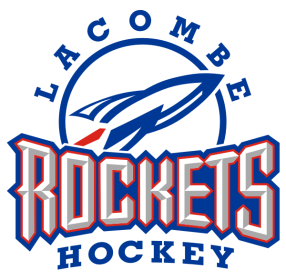  OPERATIONAL COMMITTEE MEETINGLMHA OFFICELACOMBE, ALBERTAMarch 7, 2017 at 7:30 PMPaul Pearson called the meeting to order at 7:35pmPresent:Paul Pearson		Renee Rudolph		Lori McCrea		Angela Nygaard	Jacqui Rider		Jody Blokland		Edith McKinlay		Alison StangelandShelley Vickery 		Jason Towers		Kyle Bruns		Kim WillingtonTrish Jevne		Troy RiderPaul Pearson occupied the chair, Shelley Vickery acted as secretary.Approval of MinutesJody Blokland moves “That the Committee accept the minutes of LMH Operating Committee Meeting held on February 8, 2017 as presented”.  Alison Stangeland second. All in favor. Motion carried. BUSINESS ARISING FROM MINUTESAdditions to Unfinished Business.APPROVAL OF AGENDAAdditions to New Business – Kyle Bruns moves “The Committee approve the agenda as presented” Trish Jevne second. All in favor. Motion carried. EXECUTIVE REPORTSPresident - Paul Pearson (5 MIN) – Attended CAHL meeting last night. We are now a voting member of the league. Our association didn’t have any major issues. Scorebooks need to be filled out correctly (start & end times.) Issues with a referee in the Innifail associations. If any teams have issues, please email Paul or Josh to be forwarded to the Innisfail association. Letters by Thursday March 9th.  All teams are expected to continue to show up for all practice ice times until the end of the season. Skate shack – City has not provided the cost of the skate shack for the upcoming season, it was used approx. 50% less this season. Coach/Manager evaluations will be sent out later this week. Would like to know what each person’s intention on positions for the next season are. Vice-President -  George Saganis (5 MIN) – Absent. Nothing to report.          Registrar - Jacqui Rider (5 MIN) –  Awards night is booked for April 12th at 6:30 (Atom-Midget). Shelley will put together power point; Stephanie Gillis will help with setup. Will get plaques from                                                                                                                     pins plus. Award recipients needed to be received by March 15th. Equipment has been moved up to new equipment room. Email sent to managers on date equipment need to be handed in.  All jersey’s need to be cleaned. Any jersey’s. Provincials – Bantam B, Lacoka Midget and Peewee are attending. Midget is playing their last provincial game this weekend. Volunteer appreciated night March 23/17. Email Jacqui if you will be attending. Spring AGM – May 25th at 7pm Secretary - Shelley Vickery (5 MIN) – Any nominations for volunteer award need to be submitted by March 15th to myself. Team of the week on Facebook went over very well this year. Treasurer - Renee Rudolph (5 MIN) – Ref’s cheques are available on Thursday at the skate shack. Raffle team cheques are available to be picked up.Past President - Brent Talsma (5 MIN) – Absent. DIRECTOR REPORTSBears - Brent Sieben (3 MIN) – Absent. Initiation - Jody Blokland (3 MIN) – tournament and season have gone well. 2 weeks left.Novice - Jason Towers (3 MIN) – playoffs – 2 teams in Division A (blue & silver) and 2 teams in Division B (black & red.) West Country league has gone well.Atom - Justin Bouchard (3 MIN) – Absent. Report emailed in. Atom A is in the 2nd round of playoffs, in which they lost their first game. Atom B lost out of playoffs, but coach Rory said the kids played their hearts out, had fun, and was a very successful season. Spoke with Mike. Atom C starts their playoffs this weekend. Pee Wee - Mike Wagner (3 MIN) –  Absent. Report emailed in. Pee Wee A - Season is over did not get to participate in playoffs.  Couple of practices left.  Probably not in the right Tier as team that beat them were in Tier 2.   Something to think about for next year. Pee Wee B - Playing in the league final this coming weekend.  Couple practices left after that.  In the right Tier and did well. Pee Wee C - Season is over did not get to participate in playoffs. Couple Practices left.  They competed in the right tier and played well the last 1/3 of the season but was too little too late.Bantam - Lori McCrea (3 MIN) – Bantam B 1st in their tier; playing for championship banner tonight, did not make provincials; Bantam A completed a comeback win and won provincials. Bantam A will be doing bottle drive this weekend to help offset costs. Finished 1st in league; will be playing 2nd round of playoffs this upcoming weekend. Midget - Edith McKinlay (3 MIN) – Midget finished in 3rd tier. Won first round of playoffs. In final round of provincials, playing against Calamar. Playing 2nd game on Sunday at 3:45pm. Female - Tom Fisher (3 MIN) – Absent. Governor of Directors - Kyle Bruns (3 MIN) –  I believe Peewee A team was in the correct tier, a roster size may have impacted the team this season. CAHL league has been a great move for LMH this season. COMMITTEE REPORTSReferee in Chief - Josh Smith (3 MIN) – Absent. Need to brainstorm on attracting more kids to referee in LMH. Alison suggests a mentorship to help out with new referees for the first month of the season. Game & Conduct - Josh Smith (3 MIN) –  Absent. Dealing with a few suspensions. Ice Convenor - Angela Nygaard (3 MIN) – 18 days left of the season!! Lots of teams left in playoffs, trying to schedule remaining games. Fundraising Convenor - Agnes Yzerman (3 MIN) – Absent. Report sent in. no real updates, casino went great! Everyone showed up for their shifts! We had lots of fun!Referee Assignor (Upper) - Anita Brown (2 MIN) –  Absent. Referee Assignor (Lower) - Alison Stangeland (2 MIN) –  Managers are not emailing us when they are booking playoff games. Sponsorship Chair - Tania Dundas & Shauna Swier (2 MIN) – 3 plaques to still be handed out. Good feedback on plaques. Tournament Chair - Kim Willington (2 MIN) –Tournament proceeds back to LMH is $1160 for Atom and $856.23 for Initiation. Novice tournament is next weekend. Coach Mentors - Tom McKinlay & Brent Talsma (3 MIN) – Absent. Reports emailed in.Tom - Coaches have been great and doing a good job. Having issues with the Peewee AA team. Has communicated with most teams. Brent -  Not a whole lot to report. Just wanted to acknowledge that our Atom down teams are in great shape as far as development and quality coaching. I am very impressed with the way practices are run and have very few complaints. Our novice teams are very even and it is evident in the year end results. All four teams ended regular season in the 1st or 2nd division out of 6 divisions. I have talked personally to all the coaches about how their season went with the exception of a couple Atom coaches. Hopping to fit them in over the next few weeks. All seemed to be happy with the new CAHL league and the level of competition.CAHL Directors – (3 MIN) – nothing to report. Apparel Assistant - Trish Jevne (2 MIN) – one outstanding invoice that is being dealt with. Will be reducing the size of our catalogue for the upcoming season. South Central League Representative - Troy Rider (2 MIN) – nothing to report.        Central Alberta Selects Representative - Troy Rider (3 MIN) -  Would like group email sent to LMH                                                             Midget AA CAS tournament Thursday – Sunday. Semi-finals on Saturday & finals on Sunday.  Survey will be sent out regarding how the CAS program/team worked. Peewee finished last in the north division, had a tough season working on helping the foundation of this team for the next season; Bantam 3rd; Midget 6th in the league. UNFINISHED BUSINESS.7.1	Concussion – Will be adding a concussion protocol to our handbook. NEW BUSINESS.8.1    (8 MINUTES) – 9.  ADJOURNAMENT      9.1 Paul Pearson adjourned the meeting at 8:54pmNext Meeting TBA             ------------------------------------------------------------------------PAUL PEARSON, PRESIDENT------------------------------------------------------------------------EXECUTIVE MEMBER(please indicate position and print name)